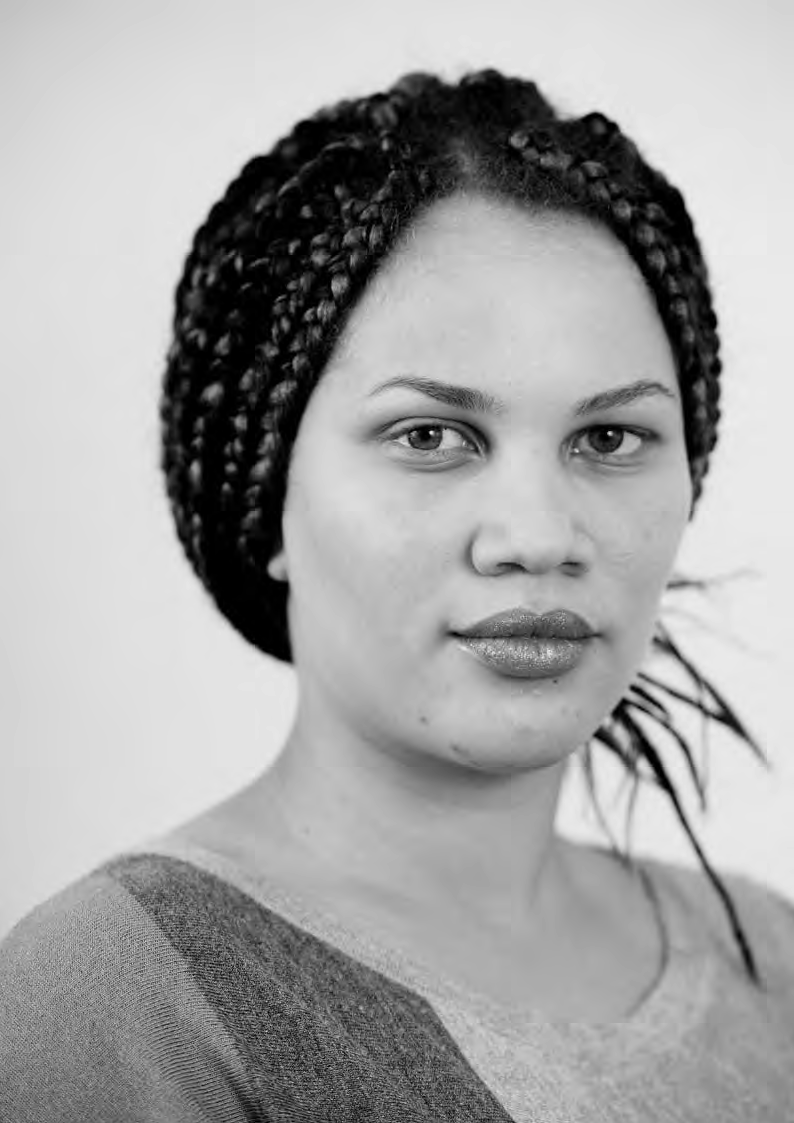 PATIENT-LED ASSESSMENTS OF THE CARE ENVIRONMENT EXTERNAL  AREASCONDITION/APPEARANCE – 1 of 3CONDITION/APPEARANCE – 3 of 3 SIGNS (OUTSIDE THE BUILDING)Yes = Y No = NNot applicable =N/ASOCIAL SPACESCONDITION/APPEARANCE – 2 of 3Other notesBuilding – maintenance and appearanceThe building(s) should look clean and well maintained. External brickwork or other building material should be free of staining and damageGutters, pipes etc should be free of obstructions, e.g. vegetationPipes and wires should be securely and safely fixedWindows and window frames etc should be clean and free from damage and, where appropriate, painted frames should be in good condition.Notes optional (reasons for failure must be recorded)Notes optional (reasons for failure must be recorded)Notes optional (reasons for failure must be recorded)Grounds – maintenanceThe external area around the building should be well maintained to help provide a safe environmentRoads and walkways should be well maintained, free of potholes and uneven surfaces/loose paving slabsRoad markings should be clearThere should be clearly identified pedestrian crossings inappropriate places (e.g. close to main entrances)Where appropriate, kerbs should have been adapted to facilitate wheelchair access.Notes optional (reasons for failure must be recorded)Notes optional (reasons for failure must be recorded)Notes optional (reasons for failure must be recorded)Areas for action/record reasons and details of why a Nohas been recordedDo the signs help you find your way around the building grounds, and do they clearly identify all important/regularly used parts of the organisation,e.g. main entrances, major departments such as emergency departments and outpatient areas?Are signs visible (e.g. not obscured by overgrown trees or other obstructions) and clean?Note: In certain settings e.g. learning disabilities, respite homes or addiction units, the organisations policy may be to not signal the buildings purpose. Where this is the case this aspect need not be assessed and answered N/A.Areas for action/record reasons and details of why a Nohas been recordedIs there access to (a) pleasant outside space(s) e.g. garden, courtyard or terrace? Note: If No, subsequent questions in this section should be ignoredY/NHas seating been provided in the outside area?Y/NIs/Are these areas well maintained, tidy and litter free?Y/NIs/are the surface(s) level, with no raised edges or other tripping hazards?Y/NIs/are the areas wheelchair accessibleY/NIs/are the area(s) aesthetically pleasing (e.g. landscaped, planted) to encourage their use?Y/NHas any planting been chosen to be non-toxic and to provide interest (including colour and scent) throughout the seasons?Y/NWhere there is/are (a) pathway(s) within the external social space(s), does it/do they follow a continuous route to return the user to the beginning? N/A where there is no pathway.Y/N/ NAGrounds – appearance and tidinessThe external area around the building should be tidy and well maintained. It should be free of litter, graffiti, cigarette stubs and chewing gum (NB – assessors should exercise judgement about the quantity/how recently gum may have been discarded). Small amounts of apparently recent gum can be discounted, but build-up should not be allowed to happen.Areas of grass should be kept tidy, and areas planted withe.g. bushes/shrubs should be well maintained and weed-freeTrees or other overhanging objects should trimmed/pruned so as not to provide a hazard to e.g. partially sighted people or in darknessPathways should be free of moss, algae and bird droppingsAll obstacles, e.g. flower tubs, should be safely located soas not to present a tripping or other hazardParticular attention should be paid to areas where smoking is known to happen and where additional cleaning/tidying will be necessaryClinical waste containers should not be visible.Notes optional (reasons for failure must be recorded)Notes optional (reasons for failure must be recorded)Notes optional (reasons for failure must be recorded)Grounds – safetyThe journey from the parking area(s) is clearly marked, well lit and safe (e.g. does not cross the path of traffic or, where it does cross the path of traffic, there are clearly identified and well lit crossing points).Notes optional (reasons for failure must be recorded)Notes optional (reasons for failure must be recorded)Notes optional (reasons for failure must be recorded)